ПРОЕКТ ФЕДЕРАЛЬНАЯ РАБОЧАЯ ПРОГРАММА НАЧАЛЬНОГО ОБЩЕГО ОБРАЗОВАНИЯОКРУЖАЮЩИЙ МИРдля обучающихся с расстройствами аутистического спектра (вариант 8.2)Москва, 2023Федеральная рабочая программа по учебному предмету «Окружающий мир» (предметная область «Обществознание и естествознание» («Окружающий мир») (далее соответственно – программа по окружающему миру, окружающий мир) включает пояснительную записку, содержание обучения, планируемые результаты освоения программы по окружающему миру.Пояснительная записка отражает общие цели и задачи изучения учебного предмета, характеристику психологических предпосылок к его изучению обучающимися; место в структуре учебного плана, а также подходы к отбору содержания и планируемым результатам.Содержание обучения раскрывает содержательные линии для обязательного изучения окружающего мира в каждом классе на уровне начального общего образования. Содержание обучения в каждом классе завершатся перечнем универсальных учебных действий познавательных, коммуникативных и регулятивных, которые возможно формировать средствами окружающего мира с учётом возрастных и психологических особенностей обучающихся с расстройствами аутистического спектра. В 1 и 2 классах предлагается пропедевтический уровень формирования универсальных учебных действий, так как их становление на уровне начального общего образования только начинается.Освоение ряда универсальных учебных действий обучающимися с РАС в целом соответствуют ФГОС НОО и сопоставимо с достижением результатов по их освоению детьми с типичным развитием. Тем не менее необходимо учитывать, что ряд результатов являются труднодостижимыми для обучающихся с РАС в силу особенностей их психического развития и несовпадения психологического и физического возраста. К таким результатам прежде всего относятся коммуникативные и регулятивные результаты.У обучающихся с РАС наблюдаются значительные трудности в инициировании, поддержании и окончании общения в диалоге, умения слушать собеседника, способности признания мнения собеседника и аргументация своей точки зрения.Достаточно сложно у обучающихся с РАС формируются универсальные учебные действия и связанные с ними метапредметные результаты, касающиеся работы в парах и в команде, умение адекватно воспринимать оценку учителя и одноклассников, умения адекватно воспринимать проигрыш в совместной игре.Планируемые результаты программы по окружающему миру включают личностные, метапредметные результаты за период обучения, а также предметные достижения обучающегося за каждый год обучения на уровне начального общего образования.В тематическом планировании описывается программное содержание по всем разделам, выделенным в содержании обучения каждого класса, раскрывается характеристика деятельности, методы и формы организации обучения, которые целесообразно использовать при изучении того или иного раздела. Также в тематическом планировании представлены способы организации дифференцированного обучения.ПОЯСНИТЕЛЬНАЯ ЗАПИСКАФедеральная рабочая программа по предмету «Окружающий мир» обучающихся с расстройствами аутистического спектра (вариант 8.2) составлена на основе требований к результатам освоения АООП НОО, установленными ФГОС НОО обучающихся с ОВЗ, а также ориентирована на целевые приоритеты, сформулированные в Федеральной программе воспитания. Специфика предмета «Окружающий мир» состоит в том, что он, имея ярко выраженный интегративный характер, соединяет в равной мере природоведческие, обществоведческие, исторические знания и даёт обучающемуся с РАС материал естественных и социально-гуманитарных наук, необходимый для целостного и системного видения мира в его важнейших взаимосвязях.Федеральная рабочая программа по учебному предмету «Окружающий мир» разработана с учетом особых образовательных потребностей обучающихся с РАС. Изучение окружающего мира, интегрирующего знания о природе, предметном мире, обществе и взаимодействии людей в нём, соответствует потребностям и интересам обучающихся с РАС на уровне начального общего образования и направлено на достижение следующих целей:формирование целостного взгляда на мир, осознание места в нём человека на основе целостного взгляда на окружающий мир (природную и социальную среду обитания); освоение естественнонаучных, обществоведческих, нравственно-этических понятий, представленных в содержании данного учебного предмета;формирование ценности здоровья человека, его сохранения и укрепления, приверженности здоровому образу жизни; развитие умений и навыков применять полученные знания в реальной учебной и жизненной практике, связанной как с поисково-исследовательской деятельностью (наблюдения, опыты, трудовая деятельность), так и с творческим использованием приобретённых знаний в речевой, изобразительной, художественной деятельности; духовно-нравственное развитие и воспитание личности гражданина России, понимание своей принадлежности к Российскому государству, определённому этносу; проявление уважения к истории, культуре, традициям народов РФ; освоение обучающимися мирового культурного опыта по созданию общечеловеческих ценностей, законов и правил по строения взаимоотношений в социуме; обогащение духовного опыта обучающихся, развитие способности ребёнка к социализации на основе принятия гуманистических норм жизни, приобретение опыта эмоционально-положительного отношения к природе в соответствии с экологическими нормами поведения; становление навыков повседневного проявления культуры общения, гуманного отношения к людям, уважительного отношения  к  их взглядам, мнению и индивидуальности.Центральной идеей конструирования содержания и планируемых результатов обучения окружающему миру является раскрытие роли человека в природе и обществе, ознакомление с правилами поведения в среде обитания и освоение общечеловеческих ценностей взаимодействия в системах: «Человек и природа», «Человек и общество», «Человек и другие люди», «Человек и познание». Важнейшей составляющей всех указанных систем является содержание, усвоение которого гарантирует формирование у обучающихся навыков здорового и безопасного образа жизни на основе развивающейся способности предвидеть результаты своих поступков и оценки возникшей ситуации.Отбор содержания программы по окружающему миру осуществлён на основе следующих ведущих идей: раскрытие роли человека в природе и обществе; освоение общечеловеческих ценностей взаимодействия в системах: «Человек и природа», «Человек и общество», «Человек и другие люди», «Человек и его самость», «Человек и познание».Предметные планируемые результаты освоения программы даны для каждого года изучения предмета «Окружающий мир». Для АООП для обучающихся с РАС (вариант 2) учебный предмет «Окружающий мир» изучается в течение 5 лет, включая один дополнительный год обучения в первом классе в рамках пролонгации. Программа устанавливает распределение учебного материала по классам, основанного на логике развития предметного содержания и учёте психологических и возрастных особенностей обучающихся, а также объём учебных часов для изучения разделов и тем курса. Также при распределении учебного материала учитывались особенности обучения в первом классе, связанные с особенностями включения обучающихся с РАС в ситуацию обучения и направленностью на организацию постепенного и индивидуально дозированного введения обучающегося в ситуацию обучения в классе, освоения им порядка школьной жизни, правил поведения в школе и на уроке, навыков социально-бытовой адаптации и коммуникации, формирование базового учебного поведения. Для обучающихся с РАС изучение предмета имеет важнейшую коррекционно-развивающую направленность, способствуя компенсации дефицитов, связанных с особенностями накопления жизненного опыта и получения информации о взаимодействии с предметным миром и миром людей, понимания социальных отношений в обществе и правил и норм, которые эти отношения регулируют; развития самосознания и саморегуляции.При изучении ряда тем у учащихся с РАС могут возникать трудности, связанные с недостаточным пониманием социальных отношений и ограниченностью личного и социального опыта, недостаточной сформированностью представлений о себе и о своем теле.При планировании достижения предметных результатов обучающимися с РАС по учебному предмету «Окружающий мир» необходимо учитывать, что наиболее труднодостижимыми результатами являются усвоение абстрактных понятий (например, «экономика», «промышленность»); понимание роли денег, природных богатств в экономике государства. У обучающихся с РАС возникают сложности с пониманием правил поведения на улице, в общественных местах, на транспорте, а также трудности с использованием и соблюдением изученных правил в собственной повседневной жизни.Обучающимся с РАС не только сложно составлять портреты исторических личностей, но и высказывать свои суждения о них и устанавливать связь данных личностей с историческими событиями.Для преодоления этих трудностей необходимо предусмотреть выполнение учащимся заданий, направленных на развитие жизненных компетенций, в частности, развитие способности использовать знания, полученные в ходе усвоения программного материала по учебной программе, для самостоятельной организации безопасной и полноценной жизни.Такими заданиями могут быть задания на создание личных памяток, личных дневников и дневников безопасности, расписаний и визуальных подсказок по темам содержания программы. Также возможно использование системы домашних заданий для закрепления и обеспечения переноса навыков и умений, полученных в школе.Общие рекомендации по реализации программы при обучении школьников с РАС. С учетом специфических особых образовательных потребностей обучающихся с РАС необходимо: адаптировать методы представления нового материала, способы текущего контроля и репрезентации полученных знаний (например, выполнение части заданий с использованием ИКТ);задействовать возможности визуальной поддержки устной и письменной речи, использовать наглядные средства обучения и дополнительную визуализацию (карточки с образцом выполнения задания, карточки с пошаговым выполнением инструкций педагога, дополнительные иллюстрации, схемы, таблицы для изучения некоторых лексических и грамматических тем и т.п.);использовать социальные истории при изучении предметного материала, связанного с взаимоотношениями между людьми. При предъявлении заданий целесообразно опираться на область стойких интересов обучающегося с РАС. Такими интересами могут быть как распространенные в среде обучающихся с РАС темы, связанные с метро, транспортом, космосом, солнечной системой, животными, любимыми мультфильмами или телепрограммами. Обучение с опорой на особо значимые для обучающегося с РАС объекты и персонажи проходит гораздо эффективнее. Общее число часов, рекомендованных для изучения окружающего мира, — 336 часов (два часа в неделю в каждом классе): 1 класс — 66 часов, 1 дополнительный класс – 66 часов, 2 класс — 68 часов, 3 класс — 68 часов, 4 класс — 68 часов.СОДЕРЖАНИЕ ОБУЧЕНИЯ1 КЛАССЧеловек и обществоШкола. Школьные традиции и праздники. Адрес школы. Классный, школьный коллектив. Друзья, взаимоотношения между ними; ценность дружбы, согласия, взаимной помощи. Совместная деятельность с одноклассниками — учёба, игры, отдых.  Рабочее место школьника: удобное размещение учебных материалов и учебного оборудования; поза; освещение рабочего места. Правила безопасной работы на учебном месте.Режим труда и отдыха.Семья.  Моя семья в прошлом и настоящем. Имена и фамилии членов семьи, их профессии. Взаимоотношения и взаимопомощь в семье. Совместный труд и отдых. Домашний адрес. Россия — наша Родина. Москва — столица России. Символы России (герб, флаг, гимн). Народы России. Первоначальные сведения о родном крае. Название своего населённого пункта (города, села), региона. Культурные объекты родного края. Ценность и красота рукотворного мира. Правила поведения в социуме.Человек и природаПрирода — среда обитания человека. Природа и предметы, созданные человеком. Природные материалы. Бережное отношение к предметам, вещам, уход за ними. Неживая и живая природа. Наблюдение за погодой своего края. Погода и термометр. Определение температуры воздуха (воды) по термометру. Сезонные изменения в природе. Взаимосвязи между человеком и природой.  Правила нравственного и безопасного поведения в природе. Изучение окружающего мира в 1 классе способствует освоению на пропедевтическом уровне ряда универсальных учебных действий: познавательных универсальных учебных действий, коммуникативных учебных действий, регулятивных учебных действий, совместной деятельности.Базовые логические действия как часть познавательных универсальных учебных действий способствуют формированию умений:сравнивать происходящие в природе изменения, наблюдать зависимость изменений в живой природе от состояния неживой природы. Работа с информацией как часть познавательных универсальных учебных действий способствует формированию умений:понимать, что информация может быть представлена в разной форме: текста, иллюстраций, видео, таблицы; соотносить иллюстрацию явления (объекта, предмета) с его названием.Коммуникативные универсальные учебные действия способствуют формированию умений:в процессе учебного диалога слушать говорящего; отвечать на вопросы, дополнять ответы участников; уважительно относиться к разным мнениям; воспроизводить названия своего населенного пункта, название страны, её столицы; воспроизводить наизусть слова гимна России; соотносить предметы декоративно-прикладного искусства с принадлежностью народу Российской Федерации, описывать предмет по предложенному плану; описывать по предложенному плану время года, передавать в рассказе своё отношение к природным явлениям; сравнивать домашних и диких животных, объяснять, чем они различаются.Регулятивные универсальные учебные действия способствуют формированию умений:анализировать правила организации собственного рабочего места; правила безопасной работы на учебного месте;сравнивать организацию своей жизни с установленными правилами здорового образа жизни.Совместная деятельность способствует формированию умений соблюдать правила общения в совместной деятельности: договариваться, справедливо распределять работу, определять нарушение правил взаимоотношений, при участии учителя устранять возникающие конфликты. 1 ДОПОЛНИТЕЛЬНЫЙ КЛАССРастительный мир. Растения ближайшего окружения (узнавание, называние, краткое описание). Лиственные и хвойные растения. Дикорастущие и культурные растения. Части растения (называние, краткая характеристика значения для жизни растения): корень, стебель, лист, цветок, плод, семя. Комнатные растения, правила содержания и ухода.Мир животных. Разные группы животных (звери, насекомые, птицы, рыбы и другие). Домашние и дикие животные (различия в условиях жизни). Забота о домашних питомцах. Правила безопасной жизнедеятельностиПонимание необходимости соблюдения режима дня, правил здорового питания и личной гигиены.  Правила безопасности в быту: пользование бытовыми электроприборами, газовыми плитами.Дорога от дома до школы. Правила безопасного поведения пешехода (дорожные знаки, дорожная разметка, дорожные сигналы). Безопасность в информационно-коммуникационной сети «Интернет» (электронный дневник и электронные ресурсы школы) в условиях контролируемого доступа в информационно-телекоммуникационную сеть «Интернет».Изучение окружающего мира в 1 классе способствует освоению на пропедевтическом уровне ряда универсальных учебных действий: познавательных универсальных учебных действий, коммуникативных учебных действий, регулятивных учебных действий, совместной деятельности.Базовые логические действия как часть познавательных универсальных учебных действий способствуют формированию умений:сравнивать происходящие в природе изменения, наблюдать зависимость изменений в живой природе от состояния неживой природы; приводить примеры представителей разных групп животных (звери, насекомые, рыбы, птицы), называть главную особенность представителей одной группы (в пределах изученного); приводить примеры лиственных и хвойных растений, сравнивать их, устанавливать различия во внешнем виде.Работа с информацией как часть познавательных универсальных учебных действий способствует формированию умений:понимать, что информация может быть представлена в разной форме: текста, иллюстраций, видео, таблицы; соотносить иллюстрацию явления (объекта, предмета) с его названием.Коммуникативные универсальные учебные действия способствуют формированию умений:в процессе учебного диалога слушать говорящего; отвечать на вопросы, дополнять ответы участников; уважительно относиться к разным мнениям; воспроизводить названия своего населенного пункта, название страны, её столицы; воспроизводить наизусть слова гимна России; соотносить предметы декоративно-прикладного искусства с принадлежностью народу Российской Федерации, описывать предмет по предложенному плану; описывать по предложенному плану время года, передавать в рассказе своё отношение к природным явлениям; сравнивать домашних и диких животных, объяснять, чем они различаются.Регулятивные универсальные учебные действия способствуют формированию умений:сравнивать организацию своей жизни с установленными правилами здорового образа жизни (выполнение режима, двигательная активность, закаливание, безопасность использования бытовых электроприборов); оценивать выполнение правил безопасного поведения на дорогах и улицах другими детьми, выполнять самооценку; анализировать предложенные ситуации: устанавливать нарушения режима дня, организации учебной работы; нарушения правил дорожного движения, правил пользования электро- и газовыми приборами.Совместная деятельность способствует формированию умений соблюдать правила общения в совместной деятельности: договариваться, справедливо распределять работу, определять нарушение правил взаимоотношений, при участии учителя устранять возникающие конфликты. 2 КЛАССЧеловек и общество.Наша Родина — Россия, Российская Федерация. Россия и её столица на карте. Государственные символы России. Москва — столица России. Святыни Москвы — святыни России: Кремль, Красная площадь, Большой театр и другие. Характеристика отдельных исторических событий, связанных с Москвой (основание Москвы, строительство Кремля и другие). Герб Москвы. Расположение Москвы на карте. Города России. Россия — многонациональное государство. Народы России, их традиции, обычаи, праздники. Родной край, его природные и культурные достопримечательности. Значимые события истории родного края.Свой регион и его главный город на карте; символика своего региона. Хозяйственные занятия, профессии жителей родного края. Значение труда в жизни человека и общества.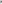 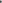 Семья. Семейные ценности и традиции. Родословная. Составление схемы родословного древа, истории семьи.Правила культурного поведения в общественных местах. Доброта, справедливость, честность, уважение к чужому мнению и особенностям других людей — главные правила взаимоотношений членов общества. Человек и природа.Методы познания природы: наблюдения, опыты, измерения.Звёзды и созвездия, наблюдения звёздного неба. Планеты. Чем Земля отличается от других планет; условия жизни на Земле. Изображения Земли: глобус, карта, план. Карта мира. Материки, океаны. Определение сторон горизонта при помощи компаса. Ориентирование на местности по местным природным признакам, Солнцу. Компас, устройство; ориентирование с помощью компаса.Многообразие растений. Деревья, кустарники, травы. Дикорастущие и культурные растения. Связи в природе. Годовой ход изменений в жизни растений.Многообразие животных. Насекомые, рыбы, птицы, звери, земноводные, пресмыкающиеся: общая характеристика внешних признаков. Связи в природе. Годовой ход изменений в жизни животных.Красная книга России, её значение, отдельные представители растений и животных Красной книги. Заповедники, природные парки. Охрана природы. Правила нравственного поведения на природе.Правила безопасной жизнедеятельности.Здоровый образ жизни: режим дня (чередование сна, учебных занятий, двигательной активности) и рациональное питание (количество приёмов пищи и рацион питания). Физическая культура, закаливание, игры на воздухе как условие сохранения и укрепления здоровья. Правила безопасности в школе (маршрут до школы, правила поведения на занятиях, переменах, при приёмах пищи и на пришкольной территории), в быту, на прогулках. Правила безопасного поведения пассажира наземного транспорта и метро (ожидание на остановке, посадка, размещение в салоне или вагоне, высадка, знаки безопасности на общественном транспорте). Номера телефонов экстренной помощи. Правила поведения при пользовании компьютером. Безопасность в информационно-коммуникационной сети «Интернет» (коммуникация в мессенджерах и социальных группах) в условиях контролируемого доступа в информационно-телекоммуникационную сеть «Интернет».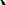 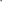 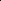 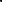 Изучение окружающего мира во 2 классе способствует освоению на пропедевтическом уровне ряда универсальных учебных действий: познавательных универсальных учебных действий, коммуникативных универсальных учебных действий, регулятивных универсальных учебных действий, совместной деятельности.Базовые логические действия как часть познавательных универсальных учебных действий способствуют формированию умений:ориентироваться в методах познания природы (наблюдение, опыт, сравнение, измерение); определять на основе наблюдения состояние вещества (жидкое, твёрдое, газообразное); различать символы Российской Федерации; различать деревья, кустарники, травы; приводить примеры (в пределах изученного); группировать растения: дикорастущие и культурные; лекарственные и ядовитые (в пределах изученного); различать прошлое, настоящее, будущее.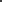 Работа с информацией как часть познавательных универсальных учебных действий способствует формированию умений:различать информацию, представленную в тексте, графически, аудиовизуально; читать информацию, представленную в схеме, таблице; используя текстовую информацию, заполнять таблицы; дополнять схемы; соотносить пример (рисунок, предложенную ситуацию) со временем протекания.Коммуникативные универсальные учебные действия способствуют формированию умений:ориентироваться в терминах (понятиях), соотносить их с краткой характеристикой: понятия и термины, связанные с социальным миром (индивидуальность человека, органы чувств, жизнедеятельность; поколение, старшее поколение, культура поведения; Родина, столица, родной край, регион); понятия и термины, связанные с миром природы (среда обитания, тело, явление, вещество; заповедник); понятия и термины, связанные с организацией своей жизни и охраны здоровья (режим, правильное питание, закаливание, безопасность, опасная ситуация); описывать условия жизни на Земле, отличие нашей планеты от других планет Солнечной системы; создавать небольшие описания на предложенную тему (например, «Моя семья», «Какие бывают профессии?», «Что «умеют» органы чувств?», «Лес природное сообщество» и другие); создавать высказывания-рассуждения (например, признаки животного и растения как живого существа; связь изменений в живой природе с явлениями неживой природы); приводить примеры растений и животных, занесённых в Красную книгу России (на примере своей местности); описывать современные события от имени их участника.Регулятивные универсальные учебные действия способствуют формированию умений:следовать образцу, предложенному плану и инструкции при решении учебной задачи; контролировать с небольшой помощью учителя последовательность действий по решению учебной задачи; оценивать результаты своей работы, анализировать оценку учителя и одноклассников, спокойно, без обид принимать советы и замечания Совместная деятельность способствует формированию умений: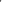 строить свою учебную и игровую деятельность, житейские ситуации в соответствии с правилами поведения, принятыми в обществе; оценивать жизненные ситуации с точки зрения правил поведения, культуры общения, проявления терпения и уважения к собеседнику; проводить в парах (группах) простые опыты по определению свойств разных веществ (вода, молоко, сахар, соль, железо), совместно намечать план работы, оценивать свой вклад в общее дело; определять причины возможных конфликтов, выбирать (из предложенных) способы их разрешения. 3 КЛАССЧеловек и общество.Общество как совокупность людей, которые объединены общей культурой и связаны друг с другом совместной деятельностью во имя общей цели. Наша Родина — Российская Федерация. Уникальные памятники культуры России, родного края. Государственная символика Российской Федерации и своего региона. Города Золотого кольца России. Народы России. Уважение к культуре, традициям своего народа и других народов, государственным символам России.Семья — коллектив близких, родных людей. Семейный бюджет, доходы и расходы семьи. Уважение к семейным ценностям.Правила нравственного поведения в социуме. Внимание, уважительное отношение к людям с ограниченными возможностями здоровья, забота о них.Значение труда в жизни человека и общества. Трудолюбие как общественно значимая ценность в культуре народов России. Особенности труда людей родного края, их профессии.Страны и народы мира. Памятники природы и культуры — символы стран, в которых они находятся.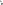 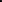 Человек и природа.Методы изучения природы. Карта мира. Материки и части света. Вещество. Разнообразие веществ в окружающем мире.Примеры веществ: соль, сахар, вода, природный газ. Твёрдые тела, жидкости, газы. Простейшие практические работы с веществами, жидкостями, газами. Воздух — смесь газов. Свойства воздуха. Значение воздуха для растений, животных, человека. Вода. Свойства воды. Состояния воды, её распространение в природе, значение для живых организмов и хозяйственной жизни человека. Круговорот воды в природе. Охрана воздуха, воды. Горные породы и минералы. Полезные ископаемые, их значение в хозяйстве человека, бережное отношение людей к полезным ископаемым. Полезные ископаемые родного края (2-3 примера). Почва, её состав, значение для живой природы и хозяйственной жизни человека.Первоначальные представления о бактериях. Грибы: строение шляпочных грибов, Грибы съедобные и несъедобные. Разнообразие растений.Зависимость жизненного цикла организмов от условий окружающей среды.Размножение и развитие растений. Особенности питания и дыхания растений. Роль растений в природе и жизни людей, бережное отношение человека к растениям. Условия, необходимые для жизни растения (свет, тепло, воздух, вода). Наблюдение роста растений, фиксация изменений. Растения родного края, названия и краткая характеристика на основе наблюдений. Охрана растений.Разнообразие животных. Зависимость жизненного цикла организмов от условий окружающей среды. Размножение и развитие животных (рыбы, птицы, звери). Особенности питания животных. Цепи питания. Условия, необходимые для жизни животных (воздух, вода, тепло, пища). Роль животных в природе и жизни людей, бережное отношение человека к животным. Охрана животных. Животные родного края, их названия, краткая характеристика на основе наблюдений.Природные сообщества: лес, луг, пруд. Взаимосвязи в природном сообществе: растения пища и укрытие для животных; животные распространители плодов и семян растений. Влияние человека на природные сообщества. Природные сообщества родного края (2-3 примера на основе наблюдений). Правила нравственного поведения в природных сообществах.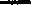 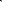 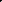 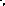 Человек — часть природы. Общее представление о строении тела человека. Системы органов (опорно-двигательная, пищеварительная, дыхательная, кровеносная, нервная, органы чувств), их роль в жизнедеятельности организма. Измерение температуры тела человека, частоты пульса.Правила безопасной жизнедеятельности.Здоровый образ жизни: двигательная активность (утренняя зарядка, динамические паузы), закаливание и профилактика заболеваний. Забота о здоровье и безопасности окружающих людей. Безопасность во дворе жилого дома (правила перемещения внутри двора и пересечения дворовой проезжей части, безопасные зоны электрических, газовых, тепловых подстанций и других опасных объектов инженерной инфраструктуры жилого дома, предупреждающие знаки безопасности). Правила безопасного поведения пассажира железнодорожного, водного и авиатранспорта (правила безопасного поведения на вокзалах и в аэропортах, безопасное поведение в вагоне, на борту самолёта, судна; знаки безопасности).Безопасность в информационно-телекоммуникационной сети «Интернет» (ориентирование в признаках мошеннических действий, защита персональной информации, правила коммуникации в мессенджерах и социальных группах) в условиях контролируемого доступа в информационно-телекоммуникационную сеть «Интернет».Базовые логические и исследовательские действия как часть познавательных универсальных учебных действий способствуют формированию умений:проводить несложные наблюдения в природе (сезонные изменения, поведение животных) по предложенному и самостоятельно составленному плану; на основе результатов совместных с одноклассниками наблюдений (в парах, группах) делать выводы; устанавливать зависимость между внешним видом, особенностями поведения и условиями жизни животного; определять (в процессе рассматривания объектов и явлений) существенные признаки и отношения между объектами и явлениями; моделировать цепи питания в природном сообществе; различать понятия «век», «столетие», («историческое время»; соотносить историческое событие с датой (историческим периодом).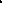 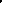 Работа с информацией как часть познавательных универсальных учебных действий способствует формированию умений:понимать, что работа с моделями Земли (глобус, карта) может дать полезную и интересную информацию о природе нашей планеты; находить на глобусе материки и океаны, воспроизводить их названия; находить на карте нашу страну, столицу, свой регион; читать несложные планы, соотносить условные обозначения с изображёнными объектами; находить по предложению учителя информацию в разных источниках: текстах, таблицах, схемах, в том числе в информационно-коммуникационной сети «Интернет» (в условиях контролируемого входа); соблюдать правила безопасности при работе в информационной среде.Коммуникативные универсальные учебные действия способствуют формированию умений:ориентироваться в понятиях, соотносить понятия и термины с их краткой характеристикой:понятия и термины, связанные с социальным миром (безопасность, семейный бюджет, памятник культуры); понятия и термины, связанные с миром природы (планета, материк, океан, модель Земли, царство природы, природное сообщество, цепь питания, Красная книга); понятия и термины, связанные с безопасной жизнедеятельностью (знаки дорожного движения, дорожные ловушки, опасные ситуации, предвидение);  описывать (характеризовать) условия жизни на Земле;  описывать схожие, различные, индивидуальные признаки на основе сравнения объектов природы; приводить примеры, кратко характеризовать представителей разных царств природы; называть признаки (характеризовать) животного (растения) как живого организма; описывать (характеризовать) отдельные страницы истории нашей страны (в пределах изученного). Регулятивные универсальные учебные действия способствуют формированию умений: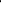 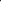 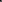 планировать шаги по решению учебной задачи, контролировать свои действия (при небольшой помощи учителя); устанавливать причину возникающей трудности или ошибки, корректировать свои действия.Совместная деятельность способствует формированию умений:участвуя в совместной деятельности, выполнять роли руководителя (лидера), подчинённого; оценивать результаты деятельности участников, положительно реагировать на советы и замечания в свой адрес; выполнять правила совместной деятельности, признавать право другого человека иметь собственное суждение, мнение; самостоятельно разрешать возникающие конфликты с учётом этики общения.4 КЛАССЧеловек и общество.Конституция — Основной закон Российской Федерации.Права и обязанности гражданина Российской Федерации. Президент Российской Федерации — глава государства. Политико-административная карта России. Общая характеристика родного края, важнейшие достопримечательности, знаменитые соотечественники.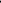 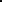 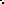 Города России. Святыни городов России. Главный город родного края: достопримечательности, история и характеристика отдельных исторических событий, связанных с ним.Праздник в жизни общества как средство укрепления общественной солидарности и упрочения духовных связей между соотечественниками. Новый год, День защитника Отечества, Международный женский день, День весны и труда, День Победы, День России, День народного единства, День Конституции. Праздники и памятные даты своего региона. Уважение к культуре, истории, традициям своего народа и других народов, государственным символам России.История Отечества. «Лента времени» и историческая карта.Наиболее важные и яркие события общественной и культурной жизни страны в разные исторические периоды: Государство Русь, Московское государство, Российская империя, СССР, Российская Федерация. Картины быта, труда, духовно-нравственные и культурные традиции людей в разные исторические времена. Выдающиеся люди разных эпох как носители базовых национальных ценностей. Наиболее значимые объекты списка Всемирного культурного наследия в России и за рубежом. Охрана памятников истории и культуры. Посильное участие  в охране памятников истории и культуры своего края.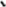 Личная ответственность каждого человека за сохранность историко-культурного наследия своего края.Правила нравственного поведения в социуме, отношение к людям независимо от их национальности, социального статуса, религиозной принадлежности.Человек и природа.Методы познания окружающей природы: наблюдения, сравнения, измерения, опыты по исследованию природных объектов и явлений. Солнце ближайшая к нам звезда, источник света и тепла для всего живого на Земле. Характеристика планет Солнечной системы. Естественные спутники планет. Смена дня и ночи на Земле. Вращение Земли как причина смены дня и ночи. Обращение Земли вокруг Солнца и смена времён года, Формы земной поверхности: равнины, горы, холмы, овраги (общее представление, условное обозначение равнин и гор на карте). Равнины и горы России. Особенности поверхности родного края (краткая характеристика на основе наблюдений). Водоёмы, их разнообразие (океан, море, озеро, пруд, болото); река как водный поток; использование рек и водоёмов человеком. Крупнейшие реки и озёра России, моря, омывающие её берега, океаны. Водоёмы и реки родного края (названия, краткая характеристика на основе наблюдений).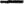 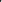 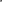 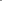 Наиболее значимые природные объекты списка Всемирного наследия в России и за рубежом (2-3 объекта).Природные зоны России: общее представление, основные природные зоны (климат, растительный и животный мир, особенности труда и быта людей, влияние человека на природу изучаемых зон, охрана природы). Связи в природных зонах.Некоторые доступные для понимания экологические проблемы взаимодействия человека и природы. Охрана природных богатств: воды, воздуха, полезных ископаемых, растительного и животного мира. Правила нравственного поведения в природе. Международная Красная книга (отдельные примеры).Правила безопасной жизнедеятельности.Здоровый образ жизни: профилактика вредных привычек.Безопасность в городе (планирование маршрутов с учётом транспортной инфраструктуры города; правила безопасного поведения в общественных местах, зонах отдыха, учреждениях культуры). Правила безопасного поведения велосипедиста с учётом дорожных знаков и разметки, сигналов и средств защиты велосипедиста, правила использования самоката и других средств индивидуальной мобильности. Безопасность в информационно-телекоммуникационной сети «Интернет» (поиск достоверной информации, опознавание государственных образовательных ресурсов и детских развлекательных порталов) в условиях контролируемого доступа в информационно-телекоммуникационную сеть «Интернет».Изучение окружающего мира в 4 классе способствует освоению ряда универсальных учебных действий: познавательных универсальных учебных действий, коммуникативных универсальных учебных действий, регулятивных универсальных учебных действий, совместной деятельности.исследовательские действия как часть познавательных универсальных учебных действий способствуют формированию умений:устанавливать последовательность этапов возрастного развития человека; конструировать в учебных и игровых ситуациях правила безопасного поведения в среде обитания; моделировать схемы природных объектов (строение почвы; движение реки, форма поверхности); соотносить объекты природы с принадлежностью к определённой природной зоне; классифицировать природные объекты по принадлежности к природной зоне; определять разрыв между реальным и желательным состоянием объекта (ситуации) на основе предложенных учителем вопросов.Работа с информацией как часть познавательных универсальных учебных действий способствует формированию умений:использовать умения работать с информацией, представленной в разных формах; оценивать объективность информации, учитывать правила безопасного использования электронных образовательных и информационных ресурсов; использовать для уточнения и расширения своих знаний об окружающем мире словари, справочники, энциклопедии, в том числе и информационно-телекоммуникационную сеть «Интернет» (в условиях контролируемого выхода); делать сообщения (доклады) на предложенную тему на основе дополнительной информации, подготавливать презентацию, включая в неё иллюстрации, таблицы, диаграммы.Коммуникативные универсальные учебные действия способствуют формированию умений: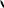 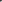 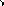 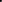 ориентироваться в понятиях: организм, возраст, система органов; культура, долг, соотечественник, берестяная грамота, первопечатник, иконопись, объект Всемирного природного и культурного наследия; характеризовать человека как живой организм: раскрывать функции различных систем органов; объяснять особую роль нервной системы в деятельности организма; создавать текст-рассуждение: объяснять вред для здоровья и самочувствия организма вредных привычек; описывать ситуации проявления нравственных качеств: отзывчивости, доброты, справедливости и других;  составлять краткие суждения о связях и зависимостях в природе (на основе сезонных изменений, особенностей жизни природных зон, пищевых цепей); составлять небольшие тексты «Права и обязанности гражданина Российской Федерации»; создавать небольшие тексты о знаменательных страницах истории нашей страны (в рамках изученного).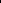 Регулятивные универсальные учебные действия способствуют формированию умений:самостоятельно планировать алгоритм решения учебной задачи; предвидеть трудности и возможные ошибки; контролировать процесс и результат выполнения задания, корректировать учебные действия при необходимости;  адекватно принимать оценку своей работы; планировать работу над ошибками; находить ошибки в своей и чужих работах, устанавливать их причины.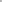 Совместная деятельность способствует формированию умений:выполнять правила совместной деятельности при выполнении разных ролей: руководителя, подчинённого, напарника, члена большого коллектива; ответственно относиться к своим обязанностям в процессе совместной деятельности, объективно оценивать свой вклад в общее дело; анализировать ситуации, возникающие в процессе совместных игр, труда, использования инструментов, которые могут стать опасными для здоровья и жизни других людей.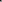 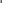 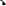 ПЛАНИРУЕМЫЕ РЕЗУЛЬТАТЫ ОСВОЕНИЯ ПРОГРАММЫ ПО ОКРУЖАЮЩЕМУ МИРУ НА УРОВНЕ ОБЩЕГО ОБРАЗОВАНИЯЛИЧНОСТНЫЕ РЕЗУЛЬТАТЫЛичностные результаты освоения ФАОП для обучающихся с РАС в целом совпадают с личностными результатами, определенными во ФГОС НОО. Тем не менее особенности развития эмоционально-полевой сферы учащихся с РАС являются причиной того, что достижения заявленных личностных целей затруднено. Для достижения устойчивых результатов в достижении личностных целей необходима согласованная работа учителя и специалистов психолого-педагогического сопровождения, обеспечивающая согласованность учебных и коррекционных программ. Личностные результаты включают овладение обучающимися с РАС социальными (жизненными) компетенциями, необходимыми для решения практико-ориентированных задач и обеспечивающими формирование и развитие социальных отношений обучающихся в различных средах.Оценка личностных результатов предполагает, прежде всего, оценку продвижения обучающегося в овладении социальными (жизненными) компетенциями, которые, в конечном итоге, составляют основу этих результатов.Личностные результаты освоения программы по окружающему миру характеризуют готовность обучающихся руководствоваться традиционными российскими социокультурными и духовно-нравственными ценностями, принятыми в обществе правилами и нормами поведения и должны отражать приобретение первоначального опыта деятельности обучающихся, в части:гражданско-патриотического воспитания:становление ценностного отношения к своей Родине — России; понимание особой роли многонациональной России в современном мире; осознание своей этнокультурной и российской гражданской идентичности, принадлежности к российскому народу, к своей национальной общности; сопричастность к прошлому, настоящему и будущему своей страны и родного края; проявление интереса к истории и многонациональной культуре своей страны, уважения к своему и другим народам; первоначальные представления о человеке как члене общества, осознание прав и ответственности человека как члена общества;духовно-нравственного воспитания:проявление культуры общения, уважительного отношения к людям, их взглядам, признанию их индивидуальности; принятие существующих в обществе нравственно-этических норм поведения и правил межличностных отношений, которые строятся на проявлении гуманизма, сопереживания, уважения и доброжелательности; применение правил совместной деятельности, проявление способности договариваться, неприятие любых форм поведения, направленных на причинение физического и морального вреда другим людям;эстетического воспитания:понимание особой роли России в развитии общемировой художественной культуры, проявление уважительного отношения, восприимчивости и интереса к разным видам искусства, традициям и творчеству своего и других народов; использование полученных знаний в продуктивной и преобразующей деятельности, в разных видах художественной деятельности.физического воспитания, формирования культуры здоровья и эмоционального благополучия:соблюдение правил организации здорового и безопасного (для себя и других людей) образа жизни; выполнение правил безопасного поведении в окружающей среде (в том числе информационной); приобретение опыта эмоционального отношения к среде обитания, бережное отношение к физическому и психическому здоровью;трудового воспитания:осознание ценности трудовой деятельности в жизни человека и общества, ответственное потребление и бережное отношение к результатам труда, навыки участия в различных видах трудовой деятельности, интерес к различным профессиям;экологического воспитания:осознание роли человека в природе и обществе, принятие экологических норм поведения, бережного отношения к природе, неприятие действий, приносящих ей вред;ценности научного познания:осознание ценности познания для развития человека, необходимости самообразования и саморазвития; проявление познавательного интереса, активности, инициативности, любознательности и самостоятельности в расширении своих знаний, в том числе с использованием различных информационных средств.В результате изучения окружающего мира на уровне начального общего образования у обучающегося будут сформированы познавательные универсальные учебные действия, коммуникативные универсальные учебные действия, регулятивные универсальные учебные действия, совместная деятельность.МЕТАПРЕДМЕТНЫЕ РЕЗУЛЬТАТЫМетапредметные результаты представлены с учётом методических традиций и особенностей преподавания русского языка на уровне начального общего образования. Основным объектом оценки метапредметных результатов освоения обучающимися АООП НОО служит сформированность таких метапредметных действий как: речевые, среди которых особое место занимают навыки осознанного чтения и работы с информацией; коммуникативные, необходимые для учебного сотрудничества с педагогическими работниками и сверстниками, в том числе с обучающимися, не имеющими ограничений по возможностям здоровья.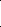 Метапредметные результаты освоения АООП НОО обучающимися с РАС в целом соответствуют ФГОС НОО. Тем не менее необходимо учитывать, что ряд метапредметных результатов являются труднодостижимыми для обучающихся с РАС в силу особенностей их психического развития и несовпадения психологического и физического возраста. К таким результатам прежде всего относятся коммуникативные и регулятивные результаты.У обучающихся с РАС наблюдаются значительные трудности в инициировании, поддержании и окончании общения в диалоге, умения слушать собеседника, способности признания мнения собеседника и аргументация своей точки зрения.Достаточно сложно у обучающихся с РАС формируются универсальные учебные действия и связанные с ними метапредметные результаты, касающиеся работы в парах и в команде, умение адекватно воспринимать оценку учителя и одноклассников, умения адекватно воспринимать проигрыш в совместной игре.У обучающегося будут сформированы следующие базовые логические действия как часть познавательных универсальных учебных действий:понимать целостность окружающего мира (взаимосвязь природной и социальной среды обитания), проявлять способность ориентироваться в изменяющейся действительности; на основе наблюдений доступных объектов окружающего мира устанавливать связи и зависимости между объектами (часть целое; причина — следствие; изменения во времени и в пространстве); сравнивать объекты окружающего мира, устанавливать основания для сравнения, устанавливать аналогии; объединять части объекта (объекты) по определённому признаку; определять существенный признак для классификации, классифицировать предложенные объекты; находить закономерности и противоречия в рассматриваемых фактах, данных и наблюдениях на основе предложенного алгоритма; выявлять недостаток информации для решения учебной (практической) задачи на основе предложенного алгоритма.У обучающегося будут сформированы следующие базовые исследовательские действия как часть познавательных универсальных учебных действий:проводить (по предложенному и самостоятельно составленному плану или выдвинутому предположению) наблюдения, несложные опыты; проявлять интерес к экспериментам, проводимым под руководством учителя; определять разницу между реальным и желательным состоянием объекта (ситуации) на основе предложенных вопросов; формулировать с помощью учителя цель предстоящей работы, прогнозировать возможное развитие процессов, событий и последствия в аналогичных или сходных ситуациях; моделировать ситуации на основе изученного материала о связях в природе (живая и неживая природа, цепи питания; природные зоны), а также в социуме (лента времени; поведение и его последствия; коллективный труд и его результаты и другое); проводить по предложенному плану опыт, несложное исследование по установлению особенностей объекта изучения и связей между объектами (часть — целое, причина — следствие); формулировать выводы и подкреплять их доказательствами на основе результатов проведённого наблюдения (опыта, измерения, исследования).У обучающегося будут сформированы следующие умения работать с информацией как часть познавательных универсальных учебных действий:использовать различные источники для поиска информации, выбирать источник получения информации с учётом учебной задачи; находить в предложенном источнике информацию, представленную в явном виде, согласно заданному алгоритму; распознавать достоверную и недостоверную информацию самостоятельно или на основе предложенного учителем способа её проверки; находить и использовать для решения учебных задач текстовую, графическую, аудиовизуальную информацию; читать и интерпретировать графически представленную информацию: схему, таблицу, иллюстрацию; соблюдать правила информационной безопасности в условиях контролируемого доступа в информационно-телекоммуникационную сеть «Интернет» (с помощью учителя); анализировать и создавать текстовую, видео-, графическую, звуковую информацию в соответствии с учебной задачей; фиксировать полученные результаты в текстовой форме (отчёт, выступление, высказывание) и графическом виде (рисунок, схема, диаграмма).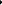 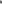 У обучающегося будут сформированы следующие умения общения как часть коммуникативных универсальных учебных действий:в процессе диалогов задавать вопросы, высказывать суждения, оценивать выступления участников; признавать возможность существования разных точек зрения; корректно и аргументированно высказывать своё мнение; приводить доказательства своей правоты; соблюдать правила ведения диалога и дискуссии; проявлять уважительное отношение к собеседнику; использовать смысловое чтение для определения темы, главной мысли текста о природе, социальной жизни, взаимоотношениях и поступках людей; создавать устные и письменные тексты (описание, рассуждение, повествование); конструировать обобщения и выводы на основе полученных результатов наблюдений и опытной работы, подкреплять их доказательствами; находить ошибки и восстанавливать деформированный текст об изученных объектах и явлениях природы, событиях социальной жизни; готовить небольшие публичные выступления с возможной презентацией (текст, рисунки, фото, плакаты и другое) к тексту выступления.У обучающегося будут сформированы следующие умения самоорганизации как части регулятивных универсальных учебных действий:планировать самостоятельно или с помощью учителя действия по решению учебной задачи; выстраивать последовательность выбранных действий и операций.У обучающегося будут сформированы следующие умения самоконтроля и самооценки как части регулятивных универсальных учебных действий:осуществлять контроль процесса и результата своей деятельности; находить ошибки в своей работе и устанавливать их причины; корректировать свои действия при необходимости (с небольшой помощью учителя); предвидеть возможность возникновения трудностей и ошибок, предусматривать способы их предупреждения, в том числе в житейских ситуациях, опасных для здоровья и жизни; объективно оценивать результаты своей деятельности, соотносить свою оценку с оценкой учителя; оценивать целесообразность выбранных способов действия,  при необходимости корректировать их.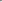 У обучающегося будут сформированы следующие умения совместной деятельности:понимать значение коллективной деятельности для успешного решения учебной (практической) задачи; активно участвовать в формулировании краткосрочных и долгосрочных целей совместной деятельности (на основе изученного материала по окружающему миру); коллективно. строить действия по достижению общей цели: распределять роли, договариваться, обсуждать процесс и результат совместной работы; проявлять готовность руководить, выполнять поручения, подчиняться;  выполнять правила совместной деятельности: справедливо распределять и оценивать работу каждого участника; считаться с наличием разных мнений; не допускать конфликтов, при их возникновении мирно разрешать их без участия взрослого; ответственно выполнять свою часть работы.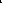 ПРЕДМЕТНЫЕ РЕЗУЛЬТАТЫ ИЗУЧЕНИЯ ОКРУЖАЮЩЕГО МИРА1 КЛАССК концу обучения в 1 классе обучающийся научится:называть себя и членов своей семьи по фамилии, имени, отчеству, профессии членов своей семьи, домашний адрес и адрес своей школы; 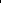 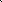 проявлять уважение к семейным ценностям и традициям, соблюдать правила нравственного поведения в социуме и на природе; воспроизводить название своего населённого пункта, региона, страны; приводить примеры культурных объектов родного края, школьных традиций и праздников, традиций и ценностей своей семьи, профессий.1 ДОПОЛНИТЕЛЬНЫЙ КЛАССК концу обучения в 1 дополнительном классе обучающийся научится:различать объекты живой и неживой природы, объекты, созданные человеком, и природные материалы, части растений (корень, стебель, лист, цветок, плод, семя), группы животных (насекомые, рыбы, птицы, звери); описывать на основе опорных слов наиболее распространённые в родном крае дикорастущие и культурные растения, диких и домашних животных; сезонные явления в разные времена года; деревья, кустарники, травы; основные группы животных (насекомые, рыбы, птицы, звери); выделять их наиболее существенные признаки; применять правила ухода за комнатными растениями и домашними животными; проводить, соблюдая правила безопасного труда, несложные групповые и индивидуальные наблюдения (в том числе за сезонными изменениями в природе своей местности), измерения (в том числе вести счёт времени, измерять температуру воздуха) и опыты под руководством учителя; использовать для ответов на вопросы небольшие тексты о природе и обществе; оценивать ситуации, раскрывающие положительное и негативное отношение к природе; правила поведения в быту, в общественных местах; соблюдать правила безопасности на учебном месте школьника; во время наблюдений и опытов; безопасно пользоваться бытовыми электроприборами; соблюдать правила здорового питания и личной гигиены; соблюдать правила безопасного поведения пешехода; соблюдать правила безопасного поведения в природе; с помощью взрослых (учителя, родителей) пользоваться электронным дневником и электронными образовательными и информационными ресурсами.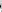 2 КЛАССК концу обучения во 2 классе обучающийся научится:находить Россию на карте мира, на карте России — Москву, свой регион и его главный город; узнавать государственную символику Российской Федерации (гимн, герб, флаг) и своего региона; проявлять уважение к семейным ценностям и традициям, традициям своего народа и других народов, государственным символам России; соблюдать правила нравственного поведения в социуме и на природе; распознавать изученные объекты окружающего мира по их описанию, рисункам и фотографиям, различать их в окружающем мире; приводить примеры изученных традиций, обычаев и праздников народов родного края; важных событий прошлого и настоящего родного края; трудовой деятельности и профессий жителей родного края; проводить, соблюдая правила безопасного труда, несложные наблюдения и опыты с природными объектами, измерения; приводить примеры изученных взаимосвязей в природе, примеры, иллюстрирующие значение природы в жизни человека; описывать на основе предложенного плана или опорных слов изученные культурные объекты (достопримечательности родного края, музейные экспонаты); описывать на основе предложенного плана или опорных слов изученные природные объекты и явления, в том числе звёзды, созвездия, планеты; группировать изученные объекты живой и неживой природы по предложенным признакам;  сравнивать объекты живой и неживой природы на основе внешних признаков; ориентироваться на местности по местным природным признакам, Солнцу, компасу; создавать по заданному плану развёрнутые высказывания о природе и обществе;  использовать для ответов на вопросы небольшие тексты о природе и обществе; соблюдать правила нравственного поведения в социуме и в природе, оценивать примеры положительного и негативного отношения к объектам природы, проявления внимания, помощи людям, нуждающимся в ней; соблюдать правила безопасного поведения в школе, правила безопасного поведения пассажира наземного транспорта и метро; соблюдать режим дня и питания; безопасно использовать мессенджеры в условиях контролируемого доступа в информационно-коммуникационную сеть «Интернет»; безопасно осуществлять коммуникацию в школьных сообществах с помощью учителя (при необходимости). 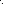 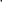 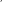 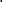 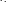 3 КЛАССК концу обучения в З классе обучающийся научится:различать государственную символику Российской Федерации (гимн, герб, флаг); проявлять уважение к государственным символам России и своего региона; проявлять уважение к семейным ценностям и традициям, традициям своего народа и других народов; соблюдать правила нравственного поведения в социуме; приводить примеры памятников природы, культурных объектов и достопримечательностей родного края; столицы России, городов РФ с богатой историей и культурой; российских центров декоративно-прикладного искусства; проявлять интерес и уважение к истории и культуре народов России; показывать на карте мира материки, изученные страны мира; различать расходы и доходы семейного бюджета; распознавать изученные объекты природы по их описанию, рисункам и фотографиям, различать их в окружающем мире; проводить по предложенному плану или инструкции небольшие опыты с природными объектами с использованием простейшего лабораторного оборудования и измерительных приборов; соблюдать безопасность проведения опытов; группировать изученные объекты живой и неживой природы, проводить простейшую классификацию; сравнивать по заданному количеству признаков объекты живой и неживой природы; описывать на основе предложенного плана изученные объекты и явления природы, выделяя их существенные признаки и характерные свойства; использовать различные источники информации о природе и обществе для поиска и извлечения информации, ответов на вопросы; использовать знания о взаимосвязях в природе, связи человека и природы для объяснения простейших явлений и процессов в природе, организме человека; фиксировать результаты наблюдений, опытной работы, в процессе коллективной деятельности обобщать полученные результаты и делать выводы; создавать по заданному плану собственные развёрнутые высказывания о природе, человеке и обществе, сопровождая выступление иллюстрациями (презентацией); соблюдать правила безопасного поведения пассажира железнодорожного, водного и авиатранспорта; соблюдать основы здорового образа жизни, в том числе требования к двигательной активности и принципы здорового питания; соблюдать основы профилактики заболеваний; соблюдать правила безопасного поведения во дворе жилого дома; соблюдать правила нравственного поведения на природе; безопасно использовать персональные данные в условиях контролируемого доступа в информационно-коммуникационную сеть «Интернет»; ориентироваться в возможных мошеннических действиях при общении в мессенджерах. 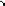 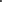 4 КЛАССК концу обучения в 4 классе обучающийся научится:проявлять уважение к семейным ценностям и традициям, традициям своего народа и других народов, государственным символам России; соблюдать правила нравственного поведения в социуме; показывать на физической карте изученные крупные географические объекты России (горы, равнины, реки, озёра, моря, омывающие территорию России); показывать на исторической карте места изученных исторических событий; находить место изученных событий на «ленте времени»; знать основные права и обязанности гражданина Российской Федерации; соотносить изученные исторические события и исторических деятелей веками и периодами истории России; рассказывать о государственных праздниках России, наиболее важных событиях истории России, наиболее известных российских исторических деятелях разных периодов, достопримечательностях столицы России и родного края; описывать на основе предложенного плана изученные объекты, выделяя их существенные признаки, в том числе государственную символику России и своего региона; проводить по предложенному (самостоятельно составленному) плану или выдвинутому предположению несложные наблюдения, опыты с объектами природы с использованием простейшего лабораторного оборудования и измерительных приборов, следуя правилам безопасного труда; распознавать изученные объекты и явления живой и неживой природы по их описанию, рисункам и фотографиям, различать их в окружающем мире; группировать изученные объекты живой и неживой природы, самостоятельно выбирая признак для группировки; проводить простейшие классификации; сравнивать объекты живой и неживой природы на основе их внешних признаков и известных характерных свойств; использовать знания о взаимосвязях в природе для объяснения простейших явлений и процессов в природе (в том числе смены дня и ночи, смены времён года, сезонных изменений в природе своей местности, причины смены природных зон); называть наиболее значимые природные объекты Всемирного наследия в России и за рубежом (в пределах изученного); называть экологические проблемы и определять пути их решения; создавать по заданному плану собственные развёрнутые высказывания о природе и обществе; использовать различные источники информации для поиска и извлечения информации, ответов на вопросы; соблюдать правила нравственного поведения на природе;  осознавать возможные последствия вредных привычек для здоровья и жизни человека; соблюдать правила безопасного поведения при использовании объектов транспортной инфраструктуры населённого пункта, в театрах, кинотеатрах, торговых центрах, парках и зонах отдыха, учреждениях культуры (музеях, библиотеках и других); соблюдать правила безопасного поведения при езде на велосипеде, самокате и других средствах индивидуальной мобильности; осуществлять безопасный поиск образовательных ресурсов и верифицированной информации в информационно-телекоммуникационной сети «Интернет»; соблюдать правила безопасного для здоровья использования электронных образовательных и информационных ресурсов.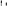 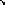 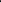 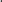 ТЕМАТИЧЕСКОЕ ПЛАНИРОВАНИЕ1 КЛАСС (66 часов)Последовательность тематических блоков и выделенное количество учебных часов на их изучение носят рекомендательный характер и могут быть скорректированы с учётом резервных уроков для обеспечения возможности реализации дифференциации содержания с учётом образовательных потребностей и интересов обучающихся.1 ДОПОЛНИТЕЛЬНЫЙ КЛАСС (66 часов)Последовательность тематических блоков и выделенное количество учебных часов на их изучение носят рекомендательный характер и могут быть скорректированы с учётом резервных уроков для обеспечения возможности реализации дифференциации содержания с учётом образовательных потребностей и интересов обучающихся2 КЛАСС (68 часов)Последовательность тематических блоков и выделенное количество учебных часов на их изучение носят рекомендательный характер и могут быть скорректированы с учётом резервных уроков для обеспечения возможности реализации дифференциации содержания с учётом образовательных потребностей и интересов обучающихся3 КЛАСС (68 часов)Последовательность тематических блоков и выделенное количество учебных часов на их изучение носят рекомендательный характер и могут быть скорректированы с учётом резервных уроков для обеспечения возможности реализации дифференциации содержания с учётом образовательных потребностей и интересов обучающихся.4 КЛАСС (68 часов)Последовательность тематических блоков и выделенное количество учебных часов на их изучение носят рекомендательный характер и могут быть скорректированы с учётом резервных уроков для обеспечения возможности реализации дифференциации содержания с учётом образовательных потребностей и интересов обучающихсяПри разработке Федеральной рабочей программы в тематическом планировании должны быть учтены возможности использования электронных (цифровых) образовательных ресурсов, являющихся учебно-методическими материалами (мультимедийные программы, электронные учебники и задачники, электронные библиотеки, виртуальные лаборатории, игровые программы, коллекции цифровых образовательных ресурсов), используемыми для обучения и воспитания различных групп пользователей, представленными в электронном (цифровом) виде и реализующими дидактические возможности ИКТ, содержание которых соответствует законодательству об образовании.№ п/пТема, раздел курсаПрограммное содержаниеМетоды и формы организации обучения. Характеристика деятельности обучающихся1Человек и общество20 часовШкольные традиции и праздники. Классный, школьный коллектив, совместная деятельность.  Одноклассники, взаимоотношения между ними; ценность дружбы, взаимной помощи. Рабочее место школьника.Правила безопасной работы на учебном месте, режим труда и отдыха.Экскурсия по школе, знакомство с помещениями. Обсуждение ситуаций по теме, например, «Правила поведения в классе и в школе». Беседа по теме, например, «Как содержать рабочее место в порядке».1Человек и общество20 часовМоя семья в прошлом и настоящем. Имена и фамилии членов семьи, их профессии.Взаимоотношения и взаимопомощь в семье. Совместный труд и отдых. Домашний адрес. Работа с иллюстративным материалом: рассматривание фото, репродукций на тему «Семья». Учебный диалог по теме, например, «Что такое семья». Рассказы детей по теме, например, «Как наша семья проводит свободное время».1Человек и общество20 часовРоссия. Москва — столица России. Народы России.Первоначальные сведения о родном крае. Название своего населённого пункта (города, села), региона. Культурные объекты родного края. Труд людей. Ценность и красота рукотворного мира. Правила поведения в социуме.Просмотр и обсуждение иллюстраций, видеофрагментов и других материалов (по выбору) на темы «Москва — столица России», «Экскурсия по Москве».Экскурсии, целевые прогулки, просмотр иллюстраций, видеофрагментов и других материалов (по выбору) на тему «Москва — столица России», о родном крае, труде людей. Рассматривание и описание изделий народных промыслов родного края и народов России. Беседа по теме, например, «Правила поведения в учреждениях культуры — в театре, музее, библиотеке».2Человеки природа40 часовПрирода и предметы, созданные человеком. Природные материалы. Бережное отношение к предметам, вещам, уход за ними. Неживая и живая природа. Погода и термометр. Наблюдение за погодой своего края. Сезонные изменения в природе. Взаимосвязи между человеком и природой. Правила нравственного и безопасного поведения в природе.Учебный диалог по теме, например, «Почему люди должны оберегать и охранять природу». Обсуждение ситуаций по теме, например, «Правила поведения в природе». Экскурсии по теме, например, «Сезонные изменения в природе, наблюдение за погодой». Практическая работа по теме, например, «Измеряем температуру».Работа с иллюстративным материалом: «Живая и неживая природа».Резерв 6 часовРезерв 6 часовРезерв 6 часовРезерв 6 часов№ п/пТема, раздел курсаПрограммное содержаниеМетоды и формы организации обучения. Характеристика деятельности обучающихся1Человеки природа40 часовРастения ближайшего окружения (узнавание, называние, краткое описание). Лиственные и хвойные растения. Дикорастущие и культурные растения. Части растения (называние, краткая характеристика значения для жизни растения): корень, стебель, лист, цветок, плод, семя. Комнатные растения, правила содержания и ухода.Экскурсия. Сравнение внешнего вида деревьев, кустарников, трав. Определение названия по внешнему виду дерева. Работа с иллюстративным материалом: деление растений на две группы — дикорастущие и культурные. Учебный диалог по теме, например, «Чем различаются дикорастущие и культурные растения?». Практическая работа по теме, например, «Найдите у растений их  части». Рассматривание и зарисовка разнообразия частей растения: разные листья, разные цветки и плоды, разные корни (по выбору). Практическая работа по теме, например, «Учимся ухаживать за растениями уголка природы».Разные группы животных (звери, насекомые, птицы, рыбы и др.). Домашние и дикие животные (различия в условиях жизни). Забота о домашних питомцах.Дидактическая игра по теме, например, «Каких насекомых (птиц, зверей) мы знаем».Наблюдения за поведением животных в естественных условиях: повадки птиц, движения зверей, условия обитаний насекомых (во время экскурсий, целевых прогулок, просмотра видеоматериалов).Логическая задача: найди ошибку в иллюстрациях — какое животное попало в эту группу неправильно. Рассказы детей по теме, например, «Мой            домашний питомец».2Правила безопасной жизни.20 часовНеобходимость соблюдения режима дня, правил здорового питания и личной гигиены. Правила безопасности в быту: пользование бытовыми электроприборами, газовыми плитами.Дорога от дома до школы;Правила безопасного поведения пешехода (дорожные знаки, дорожная разметка, дорожные сигналы).Безопасность в информационно-телекоммуникационной сети «Интернет» (электронный дневник и электронные ресурсы школы) в условиях контролируемого доступа в информационно- телекоммуникационную сеть «Интернет».Беседа по теме, например, «Что такое режим дня»: обсуждение режима дня первоклассника. Рассказ учителя: «Что такое правильное питание». Практическое занятие (при наличии условий) в кабинете технологии: «Правила пользования газовой и электроплитой». Составление памятки по теме, например, «Телефоны экстренных служб».Дидактическая игра по теме, например, «Правила поведения на улицах и дорогах, дорожные знаки».Резерв 6 часовРезерв 6 часовРезерв 6 часовРезерв 6 часов№ п/пТема, раздел курсаПрограммное содержаниеМетоды и формы организации обучения. Характеристика деятельности обучающихся1Человеки общество. 16 часовНаша Родина — Россия, Российская Федерация. Россия и её столица на карте. Государственные символы России, символика своего региона. Москва — столица. Достопримечательности Москвы. Страницы истории Москвы. Города России. Свой регион и его столица на карте Российской Федерации. Россия — многонациональное государство. Народы России, их традиции, обычаи, праздники. Родной край, его природные и культурные достопримечательности. Значимые события истории родного края. Свой регион и его главный город на карте. Хозяйственные занятия, профессии жителей родного края. Значение труда в жизни человека и общества.Рассказ учителя, рассматривание иллюстраций, чтение текстов о федеративном устройстве России, о многонациональном составе населения страны. Игра-путешествие по теме, например, «Работаем экскурсоводами, проводим экскурсии по Москве, Санкт-Петербургу». Рассказ учителя по теме, например, «История возникновения Москвы». Работа с картой: Россия, Москва, Санкт-Петербург, наш регион на карте Российской Федерации.Чтение текстов учебника о народах России, об их традициях, обычаях, праздниках. Составление сообщения об истории родного края (при помощи взрослых, с использованием дополнительных источников информации). Учебный диалог по теме, например, «Зачем чело- век трудится?». Дидактическая игра по теме, например, «Профессии города и села». Логическая задача по теме, например, «Разделим картинки на три группы: профессии, которые есть только в городе; профессии села; профессии, которые есть и в селе, и в городе».1Человеки общество. 16 часовСемья — коллектив. Семейное древо. Семейные ценности и традиции.  Совместный труд и отдых. Участие детей в делах    семьи.Учебный диалог по теме, например, «Послушаем друг друга, расскажем о своей семье». Обсуждение обязанностей в семье, семейных традиций, совместный труд и отдых. Практическая работа по теме, например, «Составление схемы родословного древа семьи».1Человеки общество. 16 часовПравила культурного поведения в общественных местах. Доброта, справедливость, честность, уважение к чужому мнению и особенностям других людей — главные правила взаимоотношений членов общества.Учебный диалог по теме, например, «Оцени себя — умеешь ли ты сдерживать эмоции?». Совместная работа: анализ ситуаций, раскрывающих примеры гуманного отношения к людям. Работа в группе: работа с пословицами, сравнение и группировка слов по противоположному значению (добрый — злой, смелый — трусливый, правдивый — лживый и другие).Практическая работа: составление личного словаря пословиц, переносных значений слов, идиоматических оборотов.2Человеки природа. 34 часаНаблюдения, опыты, измерения. Звёзды и созвездия, наблюдения звёздного неба. Планеты. Чем Земля отличается от других планет. Условия жизни на Земле. Изображения Земли: глобус, карта, план. Карта мира. Материки, океаны.   Определение сторон горизонта при помощи компаса. Компас, его устройство, ориентирование на местности.Учебный диалог по теме, например, «Чем Земля отличается от других планет». Просмотр и обсуждение иллюстраций, видеофрагментов и других материалов (по выбору) на тему «Звёздное небо. Созвездия». Практическая работа с глобусом. Рассказ учителя, работа с текстом учебника: описание и особенности океанов и материков на Земле. Практическая работа с картой: «Как показывать объекты на настенной карте».2Человеки природа. 34 часаМногообразие растений. Деревья, кустарники, травы. Дикорастущие и культурные растения. Связи в природе. Годовой ход изменений в жизни растения.Экскурсия в парк: сравнение деревьев, кустарников, трав. Дидактическая игра по теме, например, «Какие названия деревьев мы знаем». Коммуникативная деятельность: описание растений по иллюстрациям и живым объектам. Классификация растений (по иллюстрациям): дикорастущие — культурные. Практическая работа по теме, например, «Рассматривание растений, обсуждение условий благополучного роста и развития растения».Совместная работа с иллюстративным материалом: составление коллективного рассказа по теме, например, «Каким бывает растение в разные сезоны».2Человеки природа. 34 часаМир животных (фауна). Насекомые, рыбы, птицы, звери, земноводные, пресмыкающиеся: общая характеристика (особенности внешнего вида, движений, питания, размножения). Сезонная жизнь животных.Дидактическая игра по теме, например, «Угадай животное по описанию». Логическая задача по теме, например, «Найди ошибку — какое животное попало в эту группу случайно». Учебный диалог с использованием иллюстративного материала по теме, например, «Как живут животные в разные времена года». Учебный диалог «Как животные в лесу готовятся к зиме». 2Человеки природа. 34 часаКрасная книга России, её значение, отдельные представители растений и животных Красной книги. Заповедники, природные парки. Охрана природы. Правила нравственного поведения на природе.Учебный диалог по теме, например, «Что такое Красная книга?». Просмотр и обсуждение иллюстраций, видеофрагментов и других материалов (по выбору) на тему: «Растения и животные Красной книги». Рассказ учителя: «Растения и животные нашего края, занесённые в Красную книгу». Коллективное составление памятки по теме, например, «Правила поведения в заповедных местах». Совместная работа: чтение текстов учебника и использование полученной информации для подготовки собственного рассказа  о  Красной книге. Коллективное составление плана рассказа о редком растении и животном.3Правила безопасной жизнедеятельности12 часовЗдоровый образ жизни: режим дня (чередование сна, учебных занятий, двигательной активности) и рациональное питание (количество приёмов пищи и рацион питания). Физическая культура, закаливание, игры на воздухе как условие сохранения и укрепления здоровья. Правила безопасности в школе (маршрут до школы, правила поведения на занятиях, переменах, при приёмах пищи, а также на пришкольной территории). Правила безопасного поведения пассажира наземного транспорта и метро. Номера телефонов экстренной помощи. Правила поведения при пользовании компьютером.Безопасность в информационно-телекоммуникационной сети «Интернет» (коммуникация в мессенджерах и социальных группах) в условиях контролируемого доступа в информационно-телекоммуникационную сеть «Интернет». Учебный диалог по теме, например, «Зачем нужен режим дня? Почему нужно правильно питаться?». Беседа по теме, например, «Что может случиться на прогулке, на игровой площадке, дома и в школе, если не соблюдать правила безопасности». Учебный диалог по теме, например, «Мы — пешеходы».Анализ дорожных ситуаций. Коллективная работа: соотнесение изображений и названий дорожных знаков. Практическая работа по теме, например, «Учимся соблюдать изученные правила безопасности под руководством инструктора ГИБДД или учителя».Обсуждение с опорой на иллюстрации потенциальных опасностей бытовых предметов и ситуаций. Беседа по теме, например, «Правила поведения в общественном транспорте».Практическая работа (при наличии условий) по теме, например, «Правила пользования компьютером».Резерв 6 часовРезерв 6 часовРезерв 6 часовРезерв 6 часов№ п/пТема, раздел курсаПрограммное содержаниеМетоды и формы организации обучения.Характеристика деятельности обучающихся1Человек и общество20 часовОбщество — совокупность людей, которые объединены общей культурой и связаны друг с другом совместной деятельностью во имя общей цели. Наша Родина — Российская Федерация — многонациональная страна. Особенности жизни, быта, культуры народов Российской Федерации. Уникальные памятники культуры (социальные и природные объекты) России, родного края. Города Золотого кольца России. Государственная символика Российской Федерации (гимн, герб, флаг) и своего региона.Уважение к культуре, истории, традициям своего народа и других народов.Рассказ учителя, рассматривание иллюстраций на тему: «Что такое общество». Просмотр и обсуждение иллюстраций, видеофрагментов и других материалов (по выбору) на тему: «Жизнь народов нашей страны». Ролевая игра по теме, например, «Встречаем гостей из разных республик РФ»: рассказы гостей об их крае и народах, рассказы для гостей о родном крае. Просмотр и обсуждение иллюстраций, видеофрагментов и других материалов (по выбору) по теме, например, «Уникальные памятники культуры России».Коллективная работа: чтение текстов учебника и использование полученной информации для подготовки собственного рассказа о памятниках культуры России.Моделирование маршрута по Золотому кольцу с использованием фотографий достопримечательностей, сувениров и т. д. Составление сообщения о городах Золотого кольца России с использованием дополнительных источников информации (дифференцированное задание).1Человек и общество20 часовСемья — коллектив близких, родных людей. Поколения в семье. Взаимоотношения в семье: любовь, доброта, внимание, поддержка. Семейный бюджет, доходы и расходы семьи.Учебный диалог по теме, например, «Для чего создаётся семья», «Почему семью называют коллективом». Коллективная работа: коллективный ответ на вопрос «Какие бывают семьи?». Рассказ учителя: «Что такое семейный бюджет». Беседа по теме, например, «Доходы и расходы семьи». Практическая работа по теме, например, «Моделирование семейного бюджета» (дифференцированное задание).1Человек и общество20 часовСтраны и народы мира на карте. Памятники природы и культуры — символы стран, в которых они находятся.Практическая работа с картой: страны мира. Коллективная работа: самостоятельное составление описания любой страны или народа мира (с использованием дополнительной литературы и ресурсов Интернета). «Путешествие по странам мира» (достопримечательности отдельных стран мира, по выбору детей): рассматривание видеоматериалов, слайдов, иллюстраций. Символы стран, с которыми знакомятся дети.2Человек и природа35 часовВещество. Разнообразие веществ в окружающем мире. Твёрдые тела, жидкости, газы, их свойства.Воздух — смесь газов. Свойства воздуха. Значение для жизни. Вода. Свойства воды. Состояния воды, её распространение в природе, значение для жизни.Круговорот воды в природе. Охрана воздуха, воды. Горные породы и минералы. Полезные ископаемые, их значение в хозяйстве человека. Полезные ископаемые родного края (2—3 примера). Почва, её состав, значение для живой природы и хозяйственной деятельности человека.Практические работы (наблюдение и опыты) с веществами: текучесть, растворимость, окрашиваемость и другое.Упражнения: классификация тел и веществ, сравнение естественных и искусственных тел; классификация твёрдых, жидких и газообразных веществ. Демонстрация учебных экспериментов: состояния воды, свойства воздуха. Рассказ учителя, анализ схемы круговорота воды в природе. Практические работы: горные породы и минералы — название, сравнение, описание.Экскурсия: почвы (виды, состав, значение для жизни природы и хозяйственной деятельности людей).2Человек и природа35 часовЦарства природы.Бактерии, общее представление. Грибы: строение шляпочного гриба; съедобные и несъедобные грибы.Разнообразие растений. Зависимость жизненного цикла организмов от условий окружающей среды. Размножение и развитие растений.   Особенности питания и дыхания растений. Роль растений в природе и жизни людей, бережное отношение человека к растениям. Условия, необходимые для жизни растения (свет, тепло, воздух, вода). Наблюдение роста растений, фиксация изменений. Растения родного края, названия и краткая характеристика. Охрана растений.Рассказ учителя (чтение текста учебника) о бактериях. Рассматривание и описание особенностей внешнего вида бактерий. Работа с иллюстративным материалом по теме, например, «Какие грибы мы не положим в корзин- ку». Рисование схемы: «Шляпочный гриб». Рассказ учителя: «Чем грибы отличаются от растений». Коллективная работа: классификация растений из списка, который предложили одноклассники. Коллективное создание схемы по теме, например, «Условия жизни растений». Рассказ-рассуждение о жизни растений.Практическая работа по теме, например, «Размножения растений (побегом, листом, семе- нами)». Охраняемые растения родного края (наблюдение, рассматривание иллюстраций).2Человек и природа35 часовРазнообразие животных. Зависимость жизненного цикла организмов от условий окружающей среды. Размножение и развитие животных (рыбы, птицы, звери, пресмыкающиеся, земноводные). Особенности питания животных. Цепи питания.Условия, необходимые для жизни животных (воздух, вода, тепло, пища). Роль животных в природе и жизни людей, бережное отношение человека к животным. Охрана животных. Животные родного края, их названия. Природные сообщества: лес, луг, пруд. Взаимосвязи в природном сообществе. Создание человеком природных сообществ для хозяйственной деятельности, получения продуктов питания (поле, сад, огород).Природные сообщества родного края (примеры).Правила поведения в лесу, на водоёме, на лугу.Дидактическая игра по теме, например, «Каких животных мы знаем». Коллективное составление схемы по теме, например, «Разнообразие животных». Упражнения: опиши животное, узнай животное, найди ошибку в классификации животных.Учебный диалог по теме, например, «Как животные питаются». Составление и анализ цепей питания.Работа в парах: характеристика животных по способу размножения (на основе справочной литературы), подготовка презентации.Моделирование стадий размножения животных (на примере земноводных, рыб). Рассказ учителя по теме, например, «Как человек одомашнил животных». Рассказы детей по теме, например, «Мой домашний питомец». Просмотр и обсуждение иллюстраций, видеофрагментов и других материалов (по выбору) на тему «Охрана животных». Работа со словарём: определение значения слова «сообщество». Рассказ учителя по теме, например, «Что такое природное сообщество». Учебный диалог по теме, например, «Особенности леса (луга, водоёма) как сообщества». Сравнение понятий: естественные сообщества, искусственные сообщества. Беседа по теме, например, «Для чего человек создает новые сообщества?». Обсуждение ситуаций, раскрывающих правила положительного и отрицательного отношения к природе.2Человек и природа35 часовЧеловек — часть природы. Общее представление о строении тела человека. Системы органов (опорно-двигательная, пищеварительная, дыхательная, кровеносная, нервная, органы чувств), их роль в жизнедеятельности организма. Гигиена отдельных органов и систем органов человека.Измерение температуры тела человека, частоты пульса.Обсуждение текстов учебника, объяснения учителя: «Строение тела человека». Рассматривание схемы строения тела человека: называние, описание функций разных систем органов. Практическая работа по теме, например, «Измерение температуры тела и частоты пульса».Резерв: 6 часовРезерв: 6 часовРезерв: 6 часовРезерв: 6 часов№ п/пТема, раздел курсаПрограммное содержаниеМетоды и формы организации обучения. Характеристика деятельности обучающихся1Человеки общество. 33 часаГосударственное устройство РФ (общее представление). Конституция — Основной закон Российской Федерации.  Права и обязанности гражданина Российской Федерации. Президент Российский Федерации — глава государства. Политико-административная карта России. Города России. Общая характеристика родного края: природа, главный город, важнейшие достопримечательности, знаменитые соотечественники.   Государственные  праздники в жизни российского общества: Новый год, День защитника Отечества, Международный женский день, День весны и труда, День Победы, День России, День народного единства, День Конституции. Праздники и памятные даты своего региона. Характеристик своего региона. Характеристика отдельных исторических событий, связанных с ним.Работа с политико-административной картой Российской Федерации: определение местонахождения республик Российской Федерации, краёв, крупнейших областей и городов России. Чтение статей Конституции Российской Федерации о правах граждан Российской Федерации.  Рассказ  учителя  по  теме,  например,  «Забота о детстве — главная особенность нашего государства». Чтение и обсуждение текстов учебника, объяснения учителя. Игра-соревнование по теме, например, «Знаем ли мы свой родной край?». Рассказ учителя о важнейших страницах истории родного края. Обсуждение докладов и презентаций учащихся (дифференцированное задание) по теме, например, «Мой родной край».Учебный диалог по теме, например, «Государственные праздники России». Работа в парах по теме, например, «Рассказ о любом празднике Российской Федерации или своего региона».1Человеки общество. 33 часаИстория Отечества. «Лента времени» и историческая карта.Наиболее важные и яркие события общественной и культурной жизни страны в разные исторические периоды: государство Русь, Московское государство, Российская империя, СССР, Российская Федерация. Картины быта, труда; духовно-нравственные и культурные традиции людей в разные исторические времена.Выдающиеся люди разных эпох как носители базовых национальных ценностей. Наиболее значимые объекты списка Всемирного культурного наследия в России и за рубежом (3—4 объекта). Охрана памятников истории и культуры. Посильное участие в охране памятников истории и культуры своего края. Правила нравственного поведения, культурные традиции людей в разные исторические времена.рубежом». Рассказ учителя о памятниках Всемирного наследия (например, в России — Московский Кремль, памятники Новгорода, Кижи, в мире — Великая Китайская стена, Колизей в Риме, Акрополь в Греции). Учебный диалог по теме, например, «Как охраняются памятники истории и культуры». Обсуждение докладов учащихся о значимых объектах культурного наследия России (дифференцированное задание).2Человеки природа. 24 часаСолнце — ближайшая к нам звезда, источник света и тепла для всего живого на Земле.Характеристика планет Солнечной системы. Естественные спутники планет. Смена дня и ночи на Земле. Вращение Земли как причина смены дня и ночи.Обращение Земли вокруг Солнца и смена времён года.Формы земной поверхности: равнины, горы, холмы, овраги (общее представление, условное обозначение равнин и гор на карте). Равнины и горы России. Особенности поверхности родного края (краткая характеристика на основе наблюдений) Водоёмы, их разнообразие (океан, море, озеро, пруд); река как водный поток. Крупнейшие реки и озёра России, моря, омывающие её берега, океаны. Использование человеком водоёмов и рек. Водоёмы и реки родного края: названия, краткая характеристика. Наиболее значимые природные объекты списка Всемирного наследия в России и за рубежом. Охрана природных богатств: воды, воздуха, полезных ископаемых, растительного и животного мира. Международная Красная книга (3—4 примера). Правила нравственного поведения в природе. Игра-соревнование по теме, например, «Клуб астрономов»: зададим друг другу вопросы о Солнечной системе. Обсуждение выступлений учащихся (дифференцированное задание) о планетах. Рассматривание и обсуждение схемы «Вращение Земли вокруг своей оси — причина смены дня и ночи».Работа с картой: равнины и горы на территории Российской Федерации, крупнейшие реки и озёра; моря, омывающие Россию. Описание объектов родного края: название, место расположения, общая характеристика. Учебный диалог по теме, например, «Как люди используют водоёмы и реки для хозяйственной деятельности».Рассказ учителя, работа с иллюстративным материалом: природные объекты списка Всемирного наследия в России и за рубежом (например, в Рос- сии — озеро Байкал, остров Врангеля, вулканы Камчатки, Ленские столбы; в мире — остров Пасхи (Чили); дорога  гигантов  (Северная  Ирландия); бухта Халонг (Вьетнам); национальный парк Тонгариро (Новая Зеландия). Обсуждение результатов проектной деятельности по теме, например, «Объекты Всемирного наследия в России и в мире». Рассказ учителя о Международной Красной книге. Работа в группах по теме, например, «Составление памятки «Правила поведения в природе».2Человеки природа. 24 часаПриродные зоны России: общее представление об основных природных зонах России: климат, растительный и животный мир, особенности труда и быта людей, охрана природы. Связи в природной зоне. Учебный диалог по теме, например, «Почему меняются природные зоны?». Коллективное формулирование вывода: причиной смены природных зон является разная освещённость Солнцем поверхности Земли. Работа с текстом учебника: особенности разных природных зон. Работа в паре: анализ схем, иллюстраций по теме, например, «Какие организмы обитают в природных зонах», составление рассказа-рассуждения по теме, например, «Как животные приспосабливаются к условиям жизни». Учебный диалог по теме, например, «Экологические связи в природной зоне». Моделирование характерных цепей питания в изучаемой природной зоне. Рассказ учителя об освоении природных богатств в природных зонах и возникших вследствие этого экологических проблемах. Работа в группах: создание описания одной из природных зон по самостоятельно составленному плану (с использованием дополнительной информации, в том числе из информационно-телекоммуникационной сети «Интернет»). 3Правила безопасной жизнедеятельности.5 часовЗдоровый образ жизни: профилактика вредных привычек.Безопасность в городе. Планирование безопасных маршрутов с учётом транспортной инфраструктуры города; правила безопасного поведения велосипедиста (дорожные знаки, дорожная разметка, сигналы и средства защиты велосипедиста). Безопасность в информационно-телекоммуникационной сети «Интернет» (поиск достоверной информации опознание государственных образовательных ресурсов и детских развлекательных порталов) в условиях контролируемого доступа в информационно-телекоммуникационную сеть «Интернет».Учебный диалог по теме, например, «Послушаем друг друга: как я выполняю правила безопасной жизни». Коллективная работа: составление текста по теме, например, «Какие опасности можно встретить на улице, в зонах отдыха, в общественных местах». Анализ ситуаций по теме, например, «Что может произойти, если…». Обсуждение результатов работы групп. Ролевая игра по теме, например, «Знаем ли мы правила езды на велосипеде (роли: велосипедисты, сотрудники ГИБДД, маленькие дети). Рассказ учителя по теме, например, «Чем может быть опасна информационно-телекоммуникационная сеть «Интернет». Как правильно искать информацию в информационно-телекоммуникационной сети «Интернет».Резерв: 6 часов